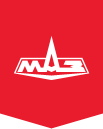 Перечень авторизованных СТО МАЗ по обслуживанию и ремонту грузовой и пассажирской техники Схема сервисного обслуживания тракторов производства 
ОАО «Минский тракторный завод»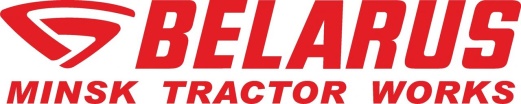 На ОАО «МТЗ» для устранения отказов III группы сложности имеется 7 мобильных бригадСервисные центры по обслуживанию двигателей DEUTZ AG, Caterpillar, КАММИНЗ, устанавливаемых на трактора БЕЛАРУССхема сервисного обслуживания техники производства 
ОАО «Лидагропроммаш»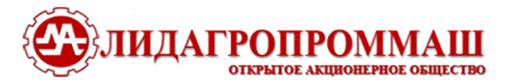 Перечень авторизованных СТО ОАО «Минский моторный завод»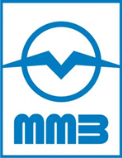 Схема сервисного обслуживания техники производства 
ОАО «АМКОДОР» - управляющая компания холдинга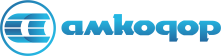 Схема сервисного обслуживания техники производства 
ОАО «Гомсельмаш», ОАО «ГЗЛиН»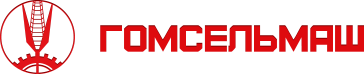 * Планируемое размещение самоходных машин в комплекте с адаптерамиНа ОАО «Гомсельмаш» находится в резерве КЗС-812 – 1 ед.Сервисные центры ГОМСЕЛЬМАШ, организации холдинга, авторизованные на ремонт двигателей ММЗ, ЯМЗ, Volvo PentaСхема сервисного обслуживания техники производства 
ОАО «Управляющая компания холдинга «Бобруйскагромаш»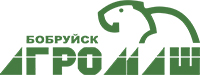 Схема сервисного обслуживания техники производства 
ОАО «Управляющая компания холдинга «Лидсельмаш»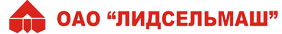 Схема сервисного обслуживания техники производства 
ОАО «Брестский электромеханический завод»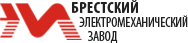 Схема сервисного обслуживания техники производства 
ОАО «Оршаагропроммаш»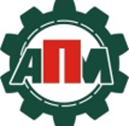 Схема сервисного обслуживания техники производства 
ОАО «Бобруйсксельмаш»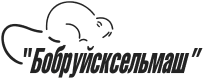 Схема сервисного обслуживания техники производства 
ОАО «Бобруйский завод тракторных деталей и агрегатов» (ОАО «БЗТДиА»)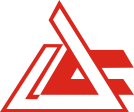 Схема сервисного обслуживания тракторов производства 
ОАО «Сморгонский агрегатный завод»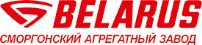 Схема сервисного обслуживания техники производства 
ОАО «Мозырский машиностроительный завод»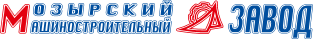 ТЕЛЕФОНЫ СЕРВИСНЫХ СЛУЖБ ОРГАНИЗАЦИЙ-ИЗГОТОВИТЕЛЕЙ 
СЕЛЬСКОХОЗЯЙСТВЕННОЙ ТЕХНИКИОАО «МАЗ»: call-центр 8017- 2172222 (8.00-19.30) (Меркушевич Дмитрий Александрович), круглосуточная горячая линия сот. 8044-7000321 (Бураченко Жанна Леонидовна)сервис гарантийной техники:8017-3248408, 8017-3373506  сот. 8044-7000322  (Солоненко Антон Игоревич)	8017-3749809, сот. 8025-5026200 (Лукашенко Юрий Викторович)	8017-3242550, сот.8044-7000325 (Бугорков Игорь Борисович)	8017-3535604, сот. 8029-1671492 (Канунников Кирилл Сергеевич)	8017-2532914, сот. 8044-7000374 (Гришкевич Алексей Генрихович, директор филиала ОАО «МАЗ» «Сервисный центр МАЗ») продажа запчастей (филиал ОАО МАЗ «Торговый дом»):	8017-3743067, 8017-3748706, 8017-3757294	8017-3755504, факс 8017-3774508	8017-3746658 (Козловская Елена Викторовна)	8017-3733097 (Тихонович Владислав Викентьевич директор филиала ОАО «МАЗ» «Торговый дом»)ОАО «МТЗ»: Управление сервиса:8017-3602492 (факс 8017-2609928) – дежурный (контакт-центр)8017-3389197, сот. 8029-1264571 Барташевич Александр Леонидович – заместитель маркетинг-директора по сервису – начальник управления сервиса и технической экспертизы;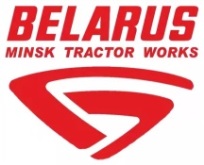 8017-3682531, сот. 8029-1264564 Садовский Андрей Валерьевич – заместитель начальника управления сервиса и технической экспертизы.Бюро ремонтно-востановительных работ техники:8017-3108693, сот. 8044-7190012 Тимахович Владимир Степанович.Бюро ремонта импортных двигателей:8017-2449900, сот. 8029-3310120 Синявский Евгений Николаевич.Управление по реализации техники и запасных частей по РБ:Бюро по реализации запасных частей и ТНП в РБ:Начальник бюро: 8017-3330152 (факс 8017-3330209);Минск и Минская область: 8017-3330159, 8017-3330156;Брестская, Витебская, Гродненская обл.: 8017-3330157;Гомельская, Могилевская обл.: 8017-3330153Технические центры РБ: 8017-3330154ОАО «Лидагропроммаш»: 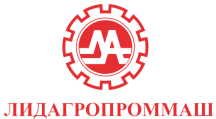 сервис гарантийной техники:80154-544318, тел/факс 80154-5443358044-5656610 - Рейшель Иван Иванович - начальник отдела технического сервисаэлектронный адрес: ots-lapm@mail.ruпродажа запчастей:80154-544315 - управления продаж-80154-544305 - тел/факс управления продажсот. 8029-6560025 - Шульган Александр Петрович - заместитель начальника управления продажэлектронный адрес: vseprodam1@mail.ruОАО «Минский моторный завод»:сервис гарантийной техники:8017-2183228, сот. 8044 7362974, 8029-5308959 Кемежук Руслан Михайлович, начальник ОТС8017-2183261, сот. 8029-7021499 Ланкевич Юрий Васильевич, зам. начальника ОТС8029-7532374 – Лазарев Сергей Григорьевич, зам. начальника ОТС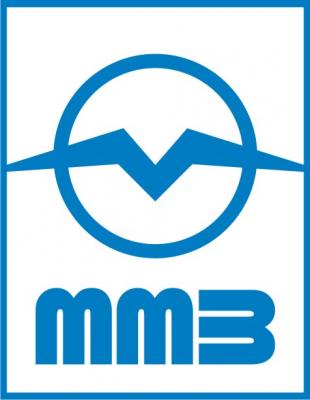 8017-2183120 – Рогач Александр Станиславович, ведущий инженер ОТС.факс: 8017-3989167, электронная почта: motor.servis@inbox.ruДежурный мобильный телефон  8033-3516590продажа запчастей:8017-2183227 – магазин ОАО «УКХ «ММЗ»тел./факс 8017-2661535, 2669497, 2669366 – отдел реализации запчастей8029-6093578 Скибо Александр Валентинович, начальник отдела реализации запчастей)ОАО «АМКОДОР»: 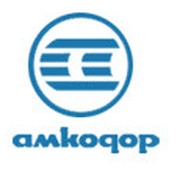 сервис гарантийной техники:тел. 8017 -3083247, сот. 37529- 3346929 (Новаш Сергей Иванович, начальник управления сервиса)8017-3083474, сот. 8044-5906606 (Каленик Максим Викторович, заместитель начальника  управления сервиса)тел. 8017-3083283 (Зимогоров Юрий Владимирович, начальник отдела сервиса специальных машин)тел. 8017-3083297 (Нехай Павел Михайлович, начальник отдела сервиса лесных машин)ОАО «Гомсельмаш», ОАО «ГЗЛиН»: 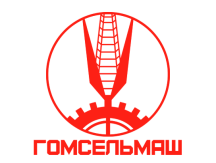 сервис гарантийной техники:80232-591664, 80232-591307, 80232-591410 - дежурный 80232-630340, 8029-3920269 (Ананченко Роман Николаевич, начальник управления технического и сервисного обслуживания продукции)8029-3920163 (Котлобай Дмитрий Иванович, первый заместитель начальника управления технического и сервисного обслуживания продукции)8029-3920158 (Богословский Николай Владимирович, начальник отдела сервисной службы)БРЕСТСКАЯ И ГОМЕЛЬСКАЯ ОБЛАСТИ:8044-7259013 (Павлович Дмитрий Николаевич)ВИТЕБСКАЯ И ГРОДНЕНСКАЯ ОБЛАСТИ:8029-3920145 (Рубанков Анатолий Олегович)МИНСКАЯ И МОГИЛЕВСКАЯ ОБЛАСТИ:8029-3920187 (Закиев Геннадий Ахатович)продажа запчастей (отдел продажи запасных частей):80232-592237 (Новик Денис Геннадьевич, начальник отдела)ВИТЕБСКАЯ ОБЛАСТЬ: 80232-592303 (Заяц Валентина Михайловна)ГРОДНЕНСКАЯ ОБЛАСТЬ: 80232-592365 (Нечкина Алла Владимировна)БРЕСТСКАЯ ОБЛАСТЬ: 80232-592041 (Алексейчикова Татьяна Васильевна)МИНСКАЯ ОБЛАСТЬ: 80232-592041 (Беленкова Елена Степановна)МОГИЛЕВСКАЯ ОБЛАСТЬ: 80232-592325 (Череносов Юрий Владимирович)ГОМЕЛЬСКАЯ ОБЛАСТЬ: 80232-592303 (Заяц Валентина Михайловна), 80232-592335 (Козлов Владимир Николаевич)ОАО «Бобруйскагромаш»: 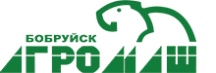 сервис гарантийной техники:	80225-724144, 725685	8029-6804857 (Жлобич Руслан Владимирович Начальник управления технического сервиса и стандартизации)	8029-6285361 (Домасевич Юрий Николаевич Начальник бюро технисеского сервиса)	8029-7412581 (Семенов Сергей Сергеевич, Директор по закупкам, управлению качеством и сервисному облсуживанию)продажа запчастей:	80225-724160	8029-3669995 (Лапухина Алла Сергеевна, нач. отдела сбыта запчастей)ОАО «Гомсельмаш», ОАО «ГЗЛиН»: сервис гарантийной техники:80232-591664, 80232-591307, 80232-591410 - дежурный 80232-630340, 8029-3920269 (Ананченко Роман Николаевич, начальник управления технического и сервисного обслуживания продукции)8029-3920163 (Котлобай Дмитрий Иванович, первый заместитель начальника управления технического и сервисного обслуживания продукции)8029-3920158 (Богословский Николай Владимирович, начальник отдела сервисной службы)БРЕСТСКАЯ И ГОМЕЛЬСКАЯ ОБЛАСТИ:8044-7259013 (Павлович Дмитрий Николаевич)ВИТЕБСКАЯ И ГРОДНЕНСКАЯ ОБЛАСТИ:8029-3920145 (Рубанков Анатолий Олегович)МИНСКАЯ И МОГИЛЕВСКАЯ ОБЛАСТИ:8029-3920187 (Закиев Геннадий Ахатович)продажа запчастей (отдел продажи запасных частей):80232-592237 (Новик Денис Геннадьевич, начальник отдела)ВИТЕБСКАЯ ОБЛАСТЬ: 80232-592303 (Заяц Валентина Михайловна)ГРОДНЕНСКАЯ ОБЛАСТЬ: 80232-592365 (Нечкина Алла Владимировна)БРЕСТСКАЯ ОБЛАСТЬ: 80232-592041 (Алексейчикова Татьяна Васильевна)МИНСКАЯ ОБЛАСТЬ: 80232-592041 (Беленкова Елена Степановна)МОГИЛЕВСКАЯ ОБЛАСТЬ: 80232-592325 (Череносов Юрий Владимирович)ГОМЕЛЬСКАЯ ОБЛАСТЬ: 80232-592303 (Заяц Валентина Михайловна), 80232-592335 (Козлов Владимир Николаевич)ОАО «УКХ «Лидсельмаш»: 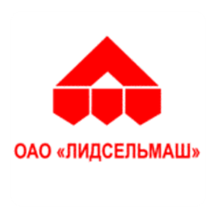 сервис гарантийной техники, оборудования:тел./факс 80154548702сот. 8044- 7733871  (Слатвинский Александр Михайлович)сот. 8044- 7733381 (Бузар Виталий Станиславович)электронная почта: servislsm@mail.ruпродажа запчастей:	к сельскохозяйственной технике:	80154-652492, сот. 8044-7733449 (Зубик Екатерина Сергеевна)	к зерносушильному оборудованию:	80154548967, сот. 8044-7722959 (Морозова Наталья Игоревна)ОАО «Брестский электромеханический завод»сервис гарантийной техники:тел./факс:  80162-321934, 80162-321921			         e-mail: otkbemz@mail.ru8029-5229947 (Долгополов Виктор Александрович)8029-2097299 (Ткачук Николай Иванович)8029-5208904 (Дементьев Ростислав Олегович)8033-6743143 (Скакун Владимир Аркадьевич, начальник ОТК)продажа запчастей:	80162-321942, 80162-321950	сот. 8029-2044173 (Ксёнда Ирина Анатольевна)ОАО «Оршаагропроммаш»:сервис гарантийной техники:т/факс 80216-519180, эл. почта: orshaagro@tut.by, orshaagroinj@tut.by8044-7255036 (Круглик Сергей Ерениушевич, главный инженер)  8029-1076038 (Охотский Юрий Анатольевич, ведущий инженер по качетству)продажа запчастей: 	тел/факс 80216-519096, 80216-519227	8044-5622021(Андроник Андрей Александрович)	80291287454 (Соловьев Алексей Юрьевич)ОАО «Бобруйсксельмаш»: сервис гарантийной техники:	80225-590622, сот. 8044-7235336 (Стельмак Ольга Викторовна, мастер контрольный БТК) 	80225-590261, сот. 8029-1176299 (Слатюк Виталий Игоревич, заместитель директора - главный инженер) 	80225-590601продажа запчастей:	80225-597809, 80225-590793, факс 80225719799ОАО «БЗТДиА»:сервис гарантийной техники:тел/факс 80225-469157, сот. 8029-1133159 (Бушкевич Дмитрий Дмитриевич, нач. отдела сервисного обслуживания)80225-469156, сот. 8044-5985895 (Дудаль Ирина Владимировна, инженер 		по гарантии и сервисному обслуживанию)                       (Лазуревич Ольга Олеговна, инженер по гарантии и 			сервисному обслуживанию)e-mail: servis-116@mail.ruОАО «Сморгонский агрегатный завод»:801592-61954, 80445861295 (Семашкевич Алексей Вячеславович, нач. службы гарантийного ремонта)			        e-mail: garantiya_saz@mail.ruпродажа запчастей:801592-41313, 801592-41312 (отдел реализации на внутреннем рынке) ОАО «Мозырский машиностроительный завод»80236-255448, сот. 80295331956 (Артюшенко Андрей Викторович, начальник службы гарантийного и сервисного обслуживания)8291443715, 80333155139, 80236-255840, 80236-255413 (бюро маркетинга и сбыта по РБ)80236-255726, факс 80236-255445 (Чечко Татьяна Викторовна, начальник бюро маркетинга и сбыта по РБ)80236-242242, 80236-252252, 80333952242, 80293952242 (фирменный магазин Belarus)Министерство промышленности: 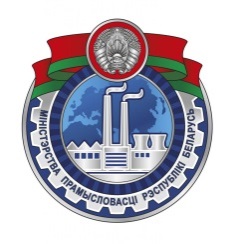 8017-2704919, сот. 8029-7673732 (Чепиков Илья Александрович)8017-2704943, сот. 8029-2745134 (Комик Илья Юльянович)№ п/пНаименование контрагента (СТО)Вид обслуживаемой техникиФактический адресТелефонФаксФИО ответственного лицаТелефон ответственного лицаФИО руководителяТелефон руководителя1ФИЛИАЛ ОАО "МАЗ"-УПРАВЛЯЮЩАЯ КОМПАНИЯ ХОЛДИНГА "БЕЛАВТОМАЗ" "СЕРВИСНЫЙ ЦЕНТР МАЗ" (собственная)
Кол-во мобильных бригад 6
Подменная техника: 
- МАЗ 6516В9 – 1 ед.;
- МАЗ 6514А8 – 1 ед.;
- МАЗ 6513А8 – 1 ед;
- МАЗ 5550В3 – 1 ед.;
- МАЗ 5551А2 – 1 ед.;
- МАЗ 6501Р6 – 1 ед.;
- МАЗ 437143 – 1 ед.грузовая и пассажирская техника МАЗг. Минск, пер. Промышленный 737517-358-68-79, 37517-374-05-5537517 364-64-15Бураченко Жанна Леонидовна8044 700 03 21Гришкевич Алексей Генрихович,Бугорков Игорь Борисович37517-2532914
37544-700037437517-324255037544-70003252СЕРВИСНЫЙ ЦЕНТР ЗАВОДА "МОГИЛЕВТРАНСМАШ" (собственная)спецтехника МАЗг. Могилев, ул. Крупской, 2328(0222)72-89-208(0222)72-89-18Калиниченко Ярослав Сергеевич,Шкомплетов
Виктор Николаевич,
Носович Александр Вячеславович8044563854280297455766, 

375(222)72-89-20Хомяков Василий Владимирович375(222)728600 (приемная)3ОАО Автобусный парк г. Барановичи"грузовая и пассажирская техника МАЗг. Барановичи, ул. Тельмана, 102 пом. 28(0163) 6819288(0163)681928Косовец Денис Александрович37533-670-98-45Пучко Владимир Владимирович8(0163) 48-86-56, 8(0163) 48-86-364филиал "АП № 8 Г.Береза" 
ОАО "Брестоблавтотранс"грузовая и пассажирская техника МАЗг. Береза, Брестская обл. ул. Ленина, 18(01643) 4-13-988(01643) 4-13-98Бирук Антон Анатольевич375-29-5322364Слесарчук Геннадий Иванович375-33-6846910, (801643) 4-13-915КУП "Брестский общественный транспорт"автобусы МАЗг. Брест ул.2-я Заводская ,68(0162) 32-19-718(0162) 32-19-62Шмугуров Сергей Игоревич8(033)3087077Царук Игорь Георгиевич80162-32-19-566ОАО "Брестский райагросервис"грузовая и пассажирская техника МАЗг. Брест, ул. Катин Бор, 99Б8(0162) 29-87-488(0162)29-85-03Велесевич Александр Иванович37529-223-74-74Гааг Игорь Александрович37529-822-15-997COOO "Белавтомазсервис"грузовая и пассажирская техника МАЗг. Брест, ул. Коммерческая, 17/28(029) 110-82-388 (0162) 54-14-11Ринкевич Анатолий Васильевич37529-220-93-30Якубовский Дмитрий Иванович37529 639-55-878филиал "Автомобильный парк  № 14 г. Ивацевичи" ОАО "Брестоблавтотранс"грузовая и пассажирская техника МАЗг. Ивацевичи, ул. 60 лет Октября, 1А375 1645-9-14-23375 1645-9-14-23Гербедь Марк Леонидович375(29)120-04-19Зайко Леонтий Григорьевич375(1645)9-17-579ЧСУП "Автоцентр Виктория"грузовая и пассажирская техника МАЗг. Ляховичи, ул. Юбилейная, 1980163-325-1258(01633) 2-02-94Щука  Виктор Иванович37529-722-02-94Щука  Виктор Иванович37529-722-02-9410ОАО "Пинагрузсервис"грузовая и пассажирская техника МАЗг. Пинск, ул. Рокоссовского, 28(0165) 33-67-57(0165) 63-34-72Кривецкий Николай Николаевич8029-525-27-23Богданович Иван Юрьевич8-0165-65 34 4811ОАО "Пинский автобусный парк"грузовая и пассажирская техника МАЗг. Пинск, ул. Брестская, 111(0165) 64-11-44(0165) 64-11-11Симченко Антон Игоревич8029-341-74-79Будник Александр Константинович8(0165) 64-14-4412филиал "Автопарк № 11 г. Пружаны" ОАО "Брестоблавтотранс"грузовая и пассажирская техника МАЗг. Пружаны ул. Лазо, 58(01632) 2 12 808(01632) 2 13 31Бельский Александр Семенович375(29)605-02-75Вакульчик Анатолий Петрович801632-2133113ООО "Ремавтоснаб" грузовая и пассажирская техника МАЗБрестский район, Тельминский с/с, 1Д/1, 1 км южнее д. Тельмы-280162-509-09580162-581-198Болдырев Виктор Николаевич37533-693-79-75Полегошко С.В. 37529-668-52-4814ОАО "Витебскоблавтотранс"грузовая и пассажирская техника МАЗг. Витебск, ул. С. Панковой, д. 3375(212) 67-91-10375(212) 67-91-10Дядюнов Михаил Николаевич8029719-01-18Дядюнов Михаил Николаевич8029-815-22-7715ОАО "Витебскоблавтотранс"автобусы МАЗг. Витебск, ул. Терешковой, 7375292100835, +375212 487269, +375212 228044375(212)22 80 52Бобров Дмитрий Сергеевич8033-697-37-40Медведев Сергей Викторович375-212-22-80-4416ООО "Ремавтоснаб"грузовая и пассажирская техника МАЗг. Витебск, ул П.Бровки 348(029) 517 73 028(0212)676000Ляхов Александр Петрович8(044)770-80-87Полегошко С.В.8(029)689250617филиал "АТП №16 г. Глубокое" 
ОАО "Витебскоблавтотранс"грузовая и пассажирская техника МАЗг. Глубокое, ул. Красноармейская, 84 а8(02156) 2-43-788(02156) 2-43-78Белый Александр Леонидович8(029)713-54-34Почепко Владимир Леодорович802156-243-4218филиал "Автотранспортное предприятие №6 г. Новополоцка" 
ОАО "Витебскоблавтотранс"грузовая и пассажирская техника МАЗг. Новополоцк, ул. Промышленная, 28(0214)51-48-008(0214)51-48-00Кривошей О.Ю.37525-942-90-18Ращинский Иван Иванович37529-513-31-3619филиал "Автобусный парк №3 г.Орши" ОАО "Витебскоблавтотранс" грузовая и пассажирская техника МАЗг. Орша, ул. Мира, 39Б8(0216) 51-67-768(0216) 51-67-82Макаров Глеб Олегович37533-331-71-30Мацкевич Сергей Анатольевич8(0216)51-67-7620ООО "Автофорсервис"грузовая и пассажирская техника МАЗВитебская область, Оршанский район, д. Дачная, ул. Парковая, д.10 Б375 29 555-12-75375 29 555-12-75Филлипов Андрей Михайлович8029-710-68-19Тютюнова Мария Владимировна8029-591-16-4221ООО "Балхим-Гарант"грузовая и пассажирская техника МАЗг. Полоцк, ул. Строительная, д.15, корп 1(+375 214) 74 37 02,(+375 214) 74 37 02,Лукьянович Виктор Адольфович 37529-613-98-89Немцов Альберт Леонидович375 44 785 988922филиал "Автобусный парк №1"  
ОАО "Гомельоблавтотранс" автобусы МАЗг. Гомель, ул. Барыкина, 1348(0232)50 84 018(0232)50 84 00, 50 84 02Болотцев Вячеслав Геннадьевич8(044)5903083Соловей В.В.8(0232)50 84 0023ООО "Ремавтоснаб"грузовая и пассажирская техника МАЗг. Гомель ул.Текстильная 108023225202780232252027Макейчиков Александр Васильевич8029-644-84-57Чуменко И.Г.8029-689-25-0624ООО "ЭталонАвто"Микроавтобусы МАЗг. Гомель, Черниговское шоссе, 9 км375232555544, 
8044-567-88-00,
8(0232) 32 35 028(0232) 79 80 99Морозов Виталий Павлович37529-144-20-20Боброва Светлана Михайловна375-232-98-48-1125СООО "Белавтомазсервис" грузовая и пассажирская техника МАЗг. Гомель, ул. Барыкина, 2878(0232) 42-11-448(0232) 42-11-81Амельченко Алексей Петрович8(044)572-77-37Якубовский Дмитрий Иванович8029-639-55-8726филиал "Автобусный парк № 6" 
ОАО "Гомельоблавтотранс"грузовая и пассажирская техника МАЗг. Гомель, ул. Федюнинского,258(0232) 56-91-228(0232) 51-69-35Кастюченко Николай Валерьевич8(033)901-07-80Янкович Сергей Юрьевич8(0232)56912227филиал "Жлобинавтотранс"
ОАО "Гомельоблавтотранс"грузовая и пассажирская техника МАЗг. Жлобин, ул. Козлова, 258(02334) 78-4448(02334) 79-797Сорокин Артем Владимирович8029-11-77-930Янковский Казимир Викторович8(02334) 78-77728филиал  "Автобусный парк № 2" 
ОАО "Гомельоблавтотранс" грузовая и пассажирская техника МАЗг. Мозырь,ул.Ветровая,18(0236)255470(0236) 255051Соляник Павел Алексеевич37529-732-39-98Кашевич Сергей Константинович37529-533-42-5629ООО "Ремавтоснаб"грузовая и пассажирская техника МАЗг. Мозырь, Промузел «Козенки»80236 22-10-4980236 22-10-49Земляник А.С.8(044)779-01-27Абрамович А.Н.8(044)731-94-6030ОАО "Автобусный парк г. Гродно"автобусы МАЗг. Гродно, ул. Победы, 168(0152) 50-90-308(0152) 50-90-30Радкевич Юрий Иосифович8-033-325-28-40Древило Николай Адамович8-029-888-70-0431ООО "МБКсервис"грузовая и пассажирская техника МАЗг. Гродно, ул. Понемуньская, 278(044) 588-21-8880152-68-81-11Максимович Андрей Святославович37544-588-21-88Борисов Юрий Иванович375299633628, 29881223232ООО "Ремавтоснаб"грузовая и пассажирская техника МАЗг. Гродно, ул,Карского, 358(0152) 60-09-988(0152)600998Доста А.И.8(029)2849407Курстак В.Т.8(044)770702033СООО "Белавтомазсервис"грузовая и пассажирская техника МАЗг. Гродно, пер.Победы, 8а80152-96-69-0380152-60-48-38Скорб Сергей Тадеушевич375-29-577-16-63Павлюкевич Е.Т.37544-771908734Унитарное предприятие "Красносельскавтотранс"грузовая и пассажирская техника МАЗГродненская область, Волковыский район, г.п. Красносельский, ул. Зеленая, 18(01512) 63-8-768(01512)63-8-75, 63-8Рубцов Станислав Александрович37529-647-81-04Волощик Александр Васильевич37529-786-32-0135филиал "Автобусный парк №2 г.Лида" 
ОАО "Гроднооблавтотранс"грузовая и пассажирская техника МАЗг. Лида ул.Транспортная ,108(0154) 5430148(0154) 543014Новик Виталий Станиславович8044-553-30-89Лапуть Андрей Федорович8029-335-58-8536ГП "Мостовская сельхозтехника"грузовая и пассажирская техника МАЗГродненская обл., г. Мосты, ул. Зеленая, 918(01515)33-6-378(01515)32-4-23Рогацевич Дмитрий Валерьевич8033-391-80-58Рудяк Сергей Петрович8029-280-23-1737ЧТУП "ТузинТрансАвто"грузовая и пассажирская техника МАЗг. Слоним, ул. Коссовский тракт д.638(01562) 223008(01562) 22300 Казакевич Александр Сергеевич37544-515-44-81Тузин Яков Иванович+37529624-23-1038ООО "Регионавтосервис"грузовая и пассажирская техника МАЗг. Сморгонь, пр-т Индустриальный, 9а, офис 58(029)908-79-028 (01592) 4-29-04Гунович Александр Николаевич8(033) 688-17-55Гунович Александр Николаевич8(033) 688-17-5539ОАО "Борисовский авторемонтный завод"грузовая и пассажирская техника МАЗг. Борисов, ул. Строителей, 198(0177)73-31-118(0177)76-94-78Петраков Александр Михайлович8029-698-00-69Горбатов В.С.8(029)345111340ООО "РУСАВТОПРОМ"грузовая и пассажирская техника МАЗг. Борисов, ул. Днепровская, 58375 177709841375 177709841Каптур Юрий Валентинович37544-718-82-68Муравьев Алексей Александрович375 29 646 60 9941филиал "Автомобильный парк № 18" ОАО "Миноблавтотранс" грузовая и пассажирская техника МАЗг. Жодино, ул. Труда, 380(1775)6229780(1775)62112Рамша Михаил Викторович8044-545-21-25Гурский Нестор Николаевич8029-383-20-9842ОАО "АВТОСИЛА"грузовая и пассажирская техника МАЗг. Минск, ул. Железнодорожная, 23801720541758017357-89-52Чечуха Родион37529749-49-35Картель Владимир Николаевич8029-199-47-8243ОАО "БелГрузМагистраль"грузовая и пассажирская техника МАЗг. Минск, п/у Колядичи, ул. Бабушкина, 278017291-84-19,
8017291-84-058017291-84-19, 
8017291-84-05Дедович Константин Константинович80447728503Пациенок Николай Викторович8029-675-98-8344ООО "Автотехинжиниринг"грузовая и пассажирская техника МАЗг. Минск, пр-кт Партизанский,178-2028017379-56-51 8017374-80-38Бублей Анатолий Иосифович8-029-652-61-09Будовей Н.Е.8-029-637-82-9845ООО "ВИТ-М"грузовая и пассажирская техника МАЗг. Минск, 4-ый пер. Монтажников, 6А8(017)259-92-868(017)309-19-19Борейко Олег Эдуардович8-044-777-92-51Адамович Д.Л.8-044-777-92-5146филиал  "Автобусный парк №4"
ОАО "Миноблавтотранс"грузовая и пассажирская техника МАЗг. Молодечно, ул. Великосельская, 388-0176-73-79-248-0176-77-81-55Кошкарев Виктор Валентинович8029309-38-69Рутковский Виктор Викторович37529-692-40-9847филиал "Автобусный парк № 2"
ОАО "Миноблавтотранс"грузовая и пассажирская техника МАЗг. Слуцк, ул. Транспортная, 48(01795) 4-58-918(01795) 4-51-77Евстратенко Александр Андреевич8029198-30-10Валетко Николай Николаевич8029-692-00-7948филиал  "Автобусный парк № 1" 
ОАО "Миноблавтотранс" автобусы МАЗг. Солигорск, Любанское шоссе, 2280174 200-85980174 200-795,
200-865Скалабан Виктор Михайлович8044-543-84-60Захарчук Владимир Андреевич80174 20-08-5949Частное транспортное унитарное предприятие 
"РезистТранс"грузовая и пассажирская техника МАЗг. Солигорск, Чижевичский с/с, р-н станции Калий 1, зд.498(0174) 200-590,
200-5918(0174)200-592Царик Е. А.80447379446Скращук Андрей Владимирович8044-760-69-1550ОАО "БОБРУЙСКАТЭП"грузовая и пассажирская техника МАЗг. Бобруйск, ул. Орджоникидзе, 1008022572874780225728081Белявский Юрий Владимирович8(044)5129999Белявский Юрий Владимирович8(044)512999951ООО"АсмартСервис"грузовая и пассажирская техника МАЗг. Бобруйск, ул. Комарова, 380225-77-7766,70978780225-77-77-66Дидок Никита Юрьевич8029160-90-05Борисенко Александр Вячеславович8029-696-05-3052УТП "БелшинаТранс"грузовая и пассажирская техника МАЗг. Бобруйск, Минское шоссе8(0225)4101008(0225)709478Поддубский Николай Алексеевич80225411970Дудинский Виктор Николаевич8(0225)410-10053филиал "Автобусный парк № 2", г. Бобруйскавтоб7ы МАЗг. Бобруйск, ул. Орловского, 228(02225) 48-58-568(02225) 48-58-56Никитин А.Н.37529-148-46-15Стельмак Владимир Васильевич8(0225)77565654Могилевский филиал Автобусный парк № 1грузовая и пассажирская техника МАЗг. Могилев, ул.Гомельское шоссе, 38(0222)7342078(0222)732845Ищенко Владимир Николаевич8029-688-93-22Лазаренко Виктор Владимирович375-222-73-42-0755ОАО "Автомобильный парк № 3 г. Могилева"грузовая и пассажирская техника МАЗг. Могилев, пер. Березовский, 58(0222) 740-5618(0222) 740-616Непрошин Михаил Михайлович37544-791-94-60Непрошин Михаил Михайлович37529-681-53-6456СООО "Белавтомазсервис"грузовая и пассажирская техника МАЗг. Могилев, ул. Калужская, 1380222-734-95580222-735-140Жиловачик Сергей Владимирович375(44) 561-43-41Якубовский Дмитрий Иванович37529 639-55-87Брестская 
областьВитебская 
областьГомельская 
областьГродненская 
областьМинская 
областьМогилевская 
областьОАО «Ивацевичиагротехсервис»225292 Брестская обл., г. Ивацевичи, ул. 40 лет Октября,3 Ivacevdiler@gmail.ru тел./факс: (8-01645) 9-21-71Кол-во мобильных бригад: 7Подменная техника:Беларус 3522 - 1 ед.ОАО «ВЗТЗЧ»210004 г. Витебск, 
ул. Горького, 51 servicetractor@mail.ruтел./факс: (8-0212) 36-81-25Кол-во мобильных бригад: 4Подменная техника: Беларус 3522 - 1 ед.ОАО «Гомельоблагросервис»246007 г. Гомель ул. Троллейбусная, 4 gomel_agro@tut.by lazurnoe-goas@tut.byтел./факс: (8-0232) 94-15-33Кол-во мобильных бригад: 10Подменная техника:Беларус 952.2 - 1 ед.                                                                            Беларус 3522 - 2 ед.ОАО «Мостовский ремзавод»231621 Гродненская обл., Мостовский р-н, д. Пески, ул. Заводская, 76remzavod@mail.grodno.byTOMOLSpb@inbox.ru (тех. центр)тел.: (8-01515) 2-56-04 факс: (8-01515) 2-56-03Кол-во мобильных бригад: 5Подменная техника:Беларус 952.2 - 1 ед.                                                                            Беларус 3522 - 2 ед.ОАО «Солигорский райагросервис»223723 Минска обл., Солигорский р-н, г.п. Красная Слобода, ул.Советская, 45 sto.serwis@mail.ru тел.: (8-0174) 27-43-39 факс: (8-0174) 27-48-03Кол-во мобильных бригад: 4Подменная техника:Беларус 3522 - 2 ед.ОАО «Заднепровский межрайагросервис»212040 г Могилев, ул. Залуцкого, 21Agroservis2001@tut.byтел./факс: (8-0222) 63-40-92Кол-во мобильных бригад: 19Подменная техника:Беларус 952.2 - 1 ед.                                           Беларус 1523.3 - 1 ед.                                                 Беларус 3522 - 3 ед.ОАО «Кобринагромаш»225301 Брестская обл., г. Кобрин, ул. Дзержинского, 78 k-agromash@mail.ru тел.: (8-01642) 3-56-44 факс: (8-01642) 3-56-44            (8-01642) 3-55-99Кол-во мобильных бригад: 7Подменная техника:Беларус 952.5 - 1 ед.                                           Беларус 1523.5 - 1 ед.                                                 Беларус 3522 - 2 ед.ОАО «Верхнедвинский райагросервис»211622 Витебская обл., Верхнедвинский р-н, д. Боровка, ул. Лесная, 1tcentr_vdras@rambler.ru (тех. центр.)mail@vdagro.byтел./факс: (8-02151) 6-80-78Кол-во мобильных бригад: 3Подменная техника:Беларус 3522 - 2 ед.ОАО «Буда-Кошелево- агросервис»247355 Гомельская область г. Буда-Кошелево, ул. Интернациональная, 38 budaservis@mail.ru тел.: (8-02336) 2-35-75 факс: (8-02336) 2-05-07Кол-во мобильных бригад: 4Подменная техника:Беларус 3522 - 2 ед.Отделение филиала ОАО «МТЗ» «Торговый дом BELARUS» по Гродненской области231000 Гродненская обл., г.Сморгонь, ул. Железнодорожная, 38,mtzservis_sm@mail.ruфакс: (8-01592) 3-65-84тел.: (8-01592) 3-65-79тел. дежурный (24/7): (8-01592) 3-65-75Кол-во мобильных бригад: 8Подменная техника:Беларус 1221В.2 - 1 ед.                                           Беларус 1523.3 - 1 ед.                                                 Беларус 3022ДЦ.1 - 1 ед.                                                              Беларус 3522 - 3 ед.ОАО «Дзержинский райагросервис»222720 Минская обл., г.Дзержинск,ул. 1-ая Ленинская, д. 92а. tex.centr-dzerginsk.RAS@tut.byтел./факс: (8-01716) 6-54-88Кол-во мобильных бригад: 5Подменная техника:Беларус 3522 - 2 ед.ООО «АсмартСервис»213822 Могилевская обл., г. Бобруйск ул. Комарова 3,asmart@asmart.by тел./факс: (8-0225) 70-97-87Кол-во мобильных бригад: 2Подменная техника: 0ОАО «Пинский мехтранс»225766, Брестская область, г.Пинск, ул. Гайдаенко, 47тел.: (8-0165) 62-39-75факс: (8-0165) 62-39-74pinsk-tc@mail.ru Кол-во мобильных бригад: 6Подменная техника: 0ОАО «Оршанский инструментальный завод»211392 Витебская обл., г. Орша,ул. Мира, 39А OIZ_NTO@mail.ru тел./факс: (8-0216) 51-68-80Кол-во мобильных бригад: 3Подменная техника:Беларус 82.1 - 1 ед.                                                 Беларус 3522 - 2 ед.ОАО «Мозырьагропромснаб»247767 Гомельская область, Мозырский р-н, д. Козенкиmozyrsnab-priemnaya@mail.rusnab_garantia@mail.ruтел.: (8-0236) 23-22-47тел./факс: (8-0236) 23-22-11Кол-во мобильных бригад: 8Подменная техника:Беларус 952.2 - 1 ед.                                  Беларус 3522 - 2 ед.ОАО «Лида-агротехсервис»231300 Гродненская обл., г.Лида, ул. Фурманова, 17lida-agrotehservis@yandex.ruтел.: (8-0154) 61-14-37факс: (8-0154) 65-10-00Кол-во мобильных бригад: 2Подменная техника:Беларус 3022ДЦ.1 - 1 ед.          Отделение филиала ОАО «МТЗ» «Торговый дом BELARUS» по Минской области220070 г.Минск, ул. О.Кошевого 12;Минский р-н п.Обчак (цех испытаний)v.kantor@mtz.byтел./факс: (8-017) 361-86-60Кол-во мобильных бригад: 5Подменная техника:Беларус 952.5 - 1 ед.                                                Беларус 1221В.2 - 1 ед.                                                      Беларус 3522 - 3 ед.Подменная техника УСиТЭ находящаяся на хранении в п. Обчак:Беларус 1523.5 - 1 ед.                                           Беларус 3522 - 8 ед.ОАО «Западно-Двинский МРАС»210603, Витебская область, г. Витебск, ул. Ленинградская, 134ател.: (8-0212) 65-74-25факс: (8-0212) 65-71-75zapdvin-mrs@tut.byКол-во мобильных бригад: 5Подменная техника:Беларус 3522 - 1 ед.ОАО «Минскоблагросервис» 223056 Минская обл., Минский р-н, пос. Юбилейный, ул. Коммунальная, 4. Diler_99@mail.ruтел./факс: (8-017) 503-71-83Кол-во мобильных бригад: 7Подменная техника:Беларус 3522 - 2 ед.Производитель двигателяДилерПреставительстваDEUTZ AG (Германия)ОАО "МТЗ"Минск, 220070, ул. Долгобродская, 29Кол-во мобильных бригад (по двигателям): 4Кол-во подменных двигателей:BF06M1013FC -7 шт.УСиТЭ, Минск, О. Кошевого, 12, +375 17 244-99-00, usite_dz@mtz.byDEUTZ AG (Германия)ОАО "МТЗ"Минск, 220070, ул. Долгобродская, 29Кол-во мобильных бригад (по двигателям): 4Кол-во подменных двигателей:BF06M1013FC -7 шт.Отделение филиала ОАО «МТЗ» «Торговый дом BELARUS» по Минской области, Минск, О. Кошевого, 12, +375 17 361-86-60, V.Kantor@mtz.byDEUTZ AG (Германия)ОАО "МТЗ"Минск, 220070, ул. Долгобродская, 29Кол-во мобильных бригад (по двигателям): 4Кол-во подменных двигателей:BF06M1013FC -7 шт.Отделение филиала ОАО «МТЗ» «Торговый дом BELARUS» по Гродненской области, Сморгонь, ул. Железнодорожная, 38, +375 1592 3-65-84, mtzservis_sm@mail.ruDEUTZ AG (Германия)ООО "Моторы и трансмиссия" 
Минск, 220036, Бетонный проезд, 6,           +375 17 355 58 40, +375 29 667-26-73, info@mit.byМинск, Бетонный проезд, 6DEUTZ AG (Германия)ООО "Моторы и трансмиссия" 
Минск, 220036, Бетонный проезд, 6,           +375 17 355 58 40, +375 29 667-26-73, info@mit.byБрест, Дубровская улица, 36DEUTZ AG (Германия)ООО "Моторы и трансмиссия" 
Минск, 220036, Бетонный проезд, 6,           +375 17 355 58 40, +375 29 667-26-73, info@mit.byВитебск, Транспортная улица, 4DEUTZ AG (Германия)ООО "Моторы и трансмиссия" 
Минск, 220036, Бетонный проезд, 6,           +375 17 355 58 40, +375 29 667-26-73, info@mit.byГомель, Троллейбусная улица, 5DEUTZ AG (Германия)ООО "Моторы и трансмиссия" 
Минск, 220036, Бетонный проезд, 6,           +375 17 355 58 40, +375 29 667-26-73, info@mit.byЛида, улица Маяковского, 16DEUTZ AG (Германия)ООО "Моторы и трансмиссия" 
Минск, 220036, Бетонный проезд, 6,           +375 17 355 58 40, +375 29 667-26-73, info@mit.byМогилёв, улица Залуцкого, 21ЗАО "КАММИНЗ КАМА" (Россия)           ЗАО "ТрансСтройБел" Минск, ул. Бабушкина, 6A, офис 404, +375 17 388-25-50, +375 44 532-21-55, info@tsb.by            ЗАО "ТрансСтройБел" Минск, ул. Бабушкина, 6A, офис 404, +375 17 388-25-50, +375 44 532-21-55, info@tsb.by Caterpillar (США)       ИООО "Цеппелин Вайсрусланд" 223051,Минская обл, Минский р-н, Колодищи-1, +375 (17) 389-07-90, zeppelin@zeppelin.com.by        ИООО "Цеппелин Вайсрусланд" 223051,Минская обл, Минский р-н, Колодищи-1, +375 (17) 389-07-90, zeppelin@zeppelin.com.by Caterpillar (США)ООО "Профи-Агропарк Групп"222168, Минская обл., Смолевичский р-н, д. Высокие Ляды, № 1 «А», +375 29 655-94-37, +375 1775 4-40-18, inbox@profi-agropark.byБерёза, +375 29 137-16-05Caterpillar (США)ООО "Профи-Агропарк Групп"222168, Минская обл., Смолевичский р-н, д. Высокие Ляды, № 1 «А», +375 29 655-94-37, +375 1775 4-40-18, inbox@profi-agropark.byБорисов, +375 29 122-72-28Caterpillar (США)ООО "Профи-Агропарк Групп"222168, Минская обл., Смолевичский р-н, д. Высокие Ляды, № 1 «А», +375 29 655-94-37, +375 1775 4-40-18, inbox@profi-agropark.byВитебск, +375 44 775-50-51Caterpillar (США)ООО "Профи-Агропарк Групп"222168, Минская обл., Смолевичский р-н, д. Высокие Ляды, № 1 «А», +375 29 655-94-37, +375 1775 4-40-18, inbox@profi-agropark.byВоложин, +375 29 309-88-81Caterpillar (США)ООО "Профи-Агропарк Групп"222168, Минская обл., Смолевичский р-н, д. Высокие Ляды, № 1 «А», +375 29 655-94-37, +375 1775 4-40-18, inbox@profi-agropark.byВысокие Ляды, +375 29 106-40-00Caterpillar (США)ООО "Профи-Агропарк Групп"222168, Минская обл., Смолевичский р-н, д. Высокие Ляды, № 1 «А», +375 29 655-94-37, +375 1775 4-40-18, inbox@profi-agropark.byГомель, +375 44 731 -86-64Caterpillar (США)ООО "Профи-Агропарк Групп"222168, Минская обл., Смолевичский р-н, д. Высокие Ляды, № 1 «А», +375 29 655-94-37, +375 1775 4-40-18, inbox@profi-agropark.byГродно, +375 44 532-45-75Caterpillar (США)ООО "Профи-Агропарк Групп"222168, Минская обл., Смолевичский р-н, д. Высокие Ляды, № 1 «А», +375 29 655-94-37, +375 1775 4-40-18, inbox@profi-agropark.byМогилёв, +375 44 716-58-09Caterpillar (США)ООО "Профи-Агропарк Групп"222168, Минская обл., Смолевичский р-н, д. Высокие Ляды, № 1 «А», +375 29 655-94-37, +375 1775 4-40-18, inbox@profi-agropark.byОстровец, +375 44 579-09-48Caterpillar (США)ООО "Профи-Агропарк Групп"222168, Минская обл., Смолевичский р-н, д. Высокие Ляды, № 1 «А», +375 29 655-94-37, +375 1775 4-40-18, inbox@profi-agropark.byПинск, +375 44 712-27-29Caterpillar (США)ООО "Профи-Агропарк Групп"222168, Минская обл., Смолевичский р-н, д. Высокие Ляды, № 1 «А», +375 29 655-94-37, +375 1775 4-40-18, inbox@profi-agropark.byСлуцк, +375 29 601-00-64Caterpillar (США)ООО "Профи-Агропарк Групп"222168, Минская обл., Смолевичский р-н, д. Высокие Ляды, № 1 «А», +375 29 655-94-37, +375 1775 4-40-18, inbox@profi-agropark.byСтолбцы, +375 29 113-58-09Caterpillar (США)         ООО "Европейское аграрное агентство" Минск, 220034, ул.Платонова 1Б, 1 подъезд, пом.3, офис 22, +375 44 528-86-82, bel@agronews.com          ООО "Европейское аграрное агентство" Минск, 220034, ул.Платонова 1Б, 1 подъезд, пом.3, офис 22, +375 44 528-86-82, bel@agronews.com Брестская областьВитебская областьГомельская областьГродненская областьМинская областьМогилевскаяобластьОАО «Жабинковская сельхозтехника» тел./факс 801641-63044, 63080Кол-во мобильных бригад: 7ОАО «Западно-Двинский МРС» т. (8-0212) 657206, 657267факс сервиса 657175Кол-во мобильных бригад: 7ОАО «Ошмянская агропромтехника» т. (8-01593) 30355, 20864, 30132Кол-во мобильных бригад: 4ОАО «Минскоблагросервис» т./ф.(8-017) 5037183; 2101512Кол-во мобильных бригад:8 ООО «Асмарт-Сервис»+375291609005+375292505983Кол-во мобильных бригад: 2ОАО «Глубокский агросервис» т. (8-02156) 59818, 59828Кол-во мобильных бригад: 2ОАО «Лидагропроммаш»: 80154-544318, тел./факс 80154-5443358044-56566108044-55882598029-6560025Кол-во мобильных бригад: 4(Зона обслуживания – вся Республика Беларусь)РО «Белагросервис» т./ф. (8-01716) 76056, 76024Кол-во мобильных бригад:1Название СТОАдрес, ФИО директораТелефонРегион обслуживанияОбслуж. техникаОАО «Минский моторный завод»Кол-во мобильных бригад: 3Подменные  двигатели: 40 шт.220070, Минскул.Ваупшасова, 4Рогожник Александр Николаевич(017)218-31-20, факс 398-91-67218-32-28218-32-05 (033) 3516590 (029) 5308959 (029) 7024299 (029) 5521070(029)7532374Республика БеларусьВсяСООО «Автотехинжиниринг»МL@ate.by220075, г. Минск,пр-т. Партизанский, 178-202.Бондарь Максим Константинович(017) 374-80-38Минская областьМАЗООО «Топливный сервис авто»boschminsk@mail.ru220024, РБ, г. Минск, ул. Бабушкина, 19  вставка цеха в Главном производственном корпусе в осях 13-19, А-Г. кабинет №3Медведь Василий Васильевич(017) 291-81-39(029) 190-75-00г. Минск и Минская областьВся (МАЗ)ОАО «МТЗ»mtzservis_sm@mail.ru231000, Гродненская область,г. Сморгонь,ул. Железнодорожная, 38.Навой Валерий Владимирович(01592) 3-77-22(017) 246-60-09Сморгонского, Островецкого, Ошмянского, Ивьевского, Вороновского районов Гродненской области; Поставского района Витебской области; Вилейского, Воложинского, Мядельского, Молодеченского, Березинского, Червенского, Минского районов Минской областиМТЗОАО «Автосила»avtos@tut.by220089, г. Минск, ул. Железнодорожная, д.23.Картель Владимир Николаевич(017)222-90-12228-19-24205-41-75г. Минск, Минский районТолько своя техника(МАЗ)ЗАО «Амкодор-Спецсервис»amkodor-specservice_gso@mail.ruBorisKhusaniv@gmail.com220003, г. Минск,ул. Брикета Ф.А., 39, а/я 4.Степанов Денис Олегович(017)512-29-67512-29-60ф.512-29-61Минская областьВся (Амкодор)ООО «ВИТ-М»master_04@vit-m.byvitmsto@vit-m.by220019, РБ, г. Минск, 4-й пер. Монтажников, 6А.Адамович Дмитрий Леонидович(017)259-92-86309-19-19309-19-56г. Минск и Минская областьМАЗСООО «БЕЛАВТОМАЗСЕВИС»jakubovskij.dima@jenty.by220137, РБ, г. Минск,ул. Встречная, 37-204Голобородько Роман Иванович(017) 399-27-59Брестская, Гомельская, Гродненская, Могилевская областиМАЗОАО «БелГрузМагистраль»konstantin.dedovich@mail.ru220024, г. Минск, п/у Колядичи, ул. Бабушкина, 27Пациёнок Николай Викторович(017)291-84-19282-87-04Минская областьМАЗООО «Ремавтоснаб»ras.officemail@gmail.com220049, РБ, г. Минск, ул. Кнорина, д. 17, пом. 22.Чуменко Игорь Георгиевич(017) 302-19-98Барановичский район, Брестский район, Витебский район, Гомельский район, Гродненский район, Минский район, Мозырьский районВся (МАЗ)ОАО «Пинагрузсервис»PGS@brest.by225710, РБ, Брестская область, г. Пинск, ул. Рокоссовского, д. 2.Ладутько Юрий Сергеевич(0165)33-03-6561-60-7433-67-57Брестская областьМАЗОАО «Пинский мехтранс»mehtrans@brest.bypinsk-tc@mail.ru225766, Республика Беларусь, Брестская область, Пинский район, п. Садовый, ул. Солнечная, 3Матовицкий Юрий Валентинович(0165)67-60-2062-79-7462-79-75Дрогичинский, Ивановский, Пинский, Столинский, Лунинецкий районы Брестской областиВся (МТЗ; Гомсельмаш).ОАО «Лунинецкий райагросервис»Luninets-agros@tut.by225643, Республика Беларусь, Брестская область, г. Лунинец, ул. Давыдова, 7, оф. 16Кузьменчук Владимир Михайлович(01647)4-84-294-83-204-87-99Брестская область, Солигорский, Копыльский, Клецкий, Слуцкий, Любанский, Стародорожский районы Минской областиТолько своя (МТЗ)ОАО «БМРЗ» (Березовский мотороремонтный завод)bmrz@tut.by225210, Республика Беларусь, Брестская обл., Березовский р-н, г. Береза, ул. Комсомольская, 16Полейко Алексей Геннадьевич(01643)4-16-503-74-964-16-513-74-424-16-45Брестская областьВся (МТЗ)ОАО «Ивацевичиагротехсервис»ivacevichi_cxt@brest.by225295, Брестская область, Ивацевичский р-он, г. Ивацевичи, ул. 40 лет Октября, 3Товпик Алексей Валерьевич(01645)9-21-439-11-78Ивацевичский, Барановичский, Ляховичский, Ганцевичский, Березовский, Пружанский, Слонимский, Ивановский и Дрогичинский районы Брестской областиВся (МТЗ, МАЗ, Гомсельмаш).ЧУП «Автоцентр «Виктория»chupvictoria@tut.by225370, Брестская обл.,г. Ляховичи, ул. Юбилейная, 19.Щука Виктор Иванович(01633)6-08-946-08-93Брестская областьМАЗОАО «Кобринагромаш»k-agromash@mail.ru225301, Республика Беларусь, Брестская область,г. Кобрин, ул. Дзержинская, 78.Белоус Виктор Григорьевич(01642)3-56-443-56-543-55-99Березовский, Брестский, Дрогичинский, Жабинковский, Ивановский, Каменецкий, Кобринский, Лунинецкий, Малоритский, Пинский, Пружанский, Столинский районы Брестской областиМТЗОАО «Брестский райагросервис»brestras@tut.by224025, Брестская область, г. Брест, ул. Катин Бор, 99БГааг Игорь Александрович(0162)29-85-0329-87-4729-85-77Брестская областьВся (МАЗ)ООО «ТЕХПРОМИМПЕКС»info@tpi.by220070, Минская область, г. Минск, ул. Солтыса, 96, офис помещения 1-го этажа.Карпинчик Михаил Владимирович(017) 388-15-99Брестская областьВся (Амкодор)ОАО «Пинский автобусный парк»atp3@brest.by225710, Республика Беларусь, Брестская область, г. Пинск, ул. Брестская,111.Будник Александр Константинович(0165)64-11-4434-32-35Брестская областьМАЗФилиал «Автомобильный парк №8 г. Береза» ОАО «Брестоблавтотранс»ap8.torg@mail.ru225207, Республика Беларусь, Брестская область, г. Береза, ул. Ленина, 1.Слесарчук Геннадий Иванович(01643)4-13-984-13-844-85-774-85-79Березовского, Ивацевичского, Пружанского, Дрогичинского, Кобринского районов Брестской областиВся (МАЗ)филиал «Автомобильный парк №11 г.Пружаны» ОАО «Брестоблавтотранс»avtobpryz@brest.by225133, РБ, Брестская область, г. Пружаны, ул. Лазо, 5.Вакульчик Анатолий Петрович(01632)2-13-312-12-80Пружанский район Брестской областиМАЗОАО «Глубокский агросервис»dilerskyglu@tut.by211793, Витебская область,г. Глубокое, ул. Дзержинского, 19.Мурашко Андрей Никодимович(02156)5-98-185-98-28Глубокский, Шарковщинский, Миорский, Брасловский, Поставский, Докшицкий районы Витебской областиВся (Гомсельмаш)ОАО «Оршанский инструментальный завод» (ОАО «ОИЗ»)oiz_nto@mail.ru211392, РБ, Витебская обл., г. Орша, ул. Мира, 39а.Манкевич Виталий Вячеславович(02016)51-68-8651-68-80Оршанский, Дубровенский, Толочинский, Сенненский, Чашникский, Лиозненский районы Витебской областиМТЗООО «Балхим-Гарант»avtoservis-balhim@yandex.ru211412, Витебская область,г. Полоцк, ул. Строительная,д. 15, корп.1Немцов Альберт Леонидович(0214)41-32-6074-37-02Витебская областьТолько своя техника(МАЗ)ОАО «Верхнедвинский райагросервис»tcentr_vdras@rambler.ru211622, Витебская область, Верхнедвинский район, д. Боровка, ул. Лесная, 1.Сковородко Сергей Михайлович(02151)6-80-785-30-935-25-20Браславский, Верхнедвинский, Глубокский, Миорский, Россонский Шарковщинский районы Витебской областиМТЗОАО «Западно-Двинский МРС»zapdvin-mrs@tut.by210603, Витебская обл., г. Витебск, ул. Ленинградская, 134а.Зельман Виктор Иванович(0212)65-74-2565-72-0665-71-7565-74-20Витебская областьгар. комплектВся (МТЗ; Лида; Гомсельмаш)филиал «Автобусный парк №1 г.Витебска» ОАО «Витебскоблавтотранс»avp1@voat.by210601, РБ, Витебская область, г. Витебск, ул. Терешковой, 7.Русакович Андрей Иосифович(0212)47-60-1248-79-62Витебская областьМАЗфилиал «АТП №6 г. Новополоцка» «Витебскоблавтотранс»atp6@voat.by211440, РБ, Витебская область, г. Новополоцк, ул. Промышленная, 2Ращинский Иван Иванович(0214) 39-48-76Витебская областьМАЗОАО «ВЗТЗЧ»servicetractor@mail.ru211793, РБ, Витебская область, г. Витебск, ул. М. Горького, 51.Шимченко Олег Вячеславович(0212)36-81-2536-82-1636-82-28Витебская областьВся (МТЗ)ОАО «Мозырьагропромснаб»snab_garantia@mail.rumozyrsnab-priemnaya@mail.ru247767, Гомельская область,Мозырьский район, д. Казенки, ул. Спортивная, 77а.Патароча Вячеслав Вячеславович(0236)23-22-4723-22-1123-22-13Мозырский, Наровлянский, Петриковский, Лельчицкий, Житковичский, Хойникский, Калинковичскийй, Ельский, Лоевский, Брагинский районы Гомельской областиМТЗ; ГомсельмашОАО «Гомельоблагросервис»lazurnoe-goas@tut.by246007, РБ, Гомельская область,г. Гомель, ул. Троллейбусная, 4.Тороп Александр Владимирович(0232)24-60-0194-15-3394-15-43Гомельский, Добрушский, Ветковский, Речицкий, Светлогорский, Октябрьский, Буда-Кошелёвский, Чечерский, Кормянский, Лоевский, Брагинский районы Гомельской областиВся (МТЗ; Гомсельмаш)ОАО «Буда-Кошелево-агросервис»budaservis@mail.ru247355, Гомельская область,г. Буда-Кошелева,ул. Интернациональная, 38.Свердликов Федор Антонович(02336)2-05-072-05-03Буда-Кошелевский, Жлобинский, Рогачевский, Кормянский, Чечерский районы Гомельской областиМТЗОАО «Мозырский машиностроительный завод»sgiso@yandex.ru247760, РБ, Гомельская область, г. Мозырь, ул. Портовая, 17.	Гавриленко Дмитрий Николаевич(0236)36-94-4836-95-1636-94-55Вся территория Республики БеларусьТолько своя техника(МТЗ)филиал «Автобусный парк №2» ОАО «Гомельоблавтотранс»mozyr_ap2@tyt.by247760, РБ, Гомельская область, г. Мозырь, ул. Ветровая, 1.Кашевич Сергей Константинович(0236)25-54-7025-50-51Гомельская областьМАЗфилиал «Автобусный парк №6» ОАО «Гомельоблавтотранс»ap6gomel@mail.ru246015, РБ, Гомельская область, г. Гомель, ул. Федюнинского, 25.Янкович Сергей Юрьевич(0232)61-91-2261-91-35Гомельская областьТолько своя техника(МАЗ)ОАО «Гомельский мотороремонтный завод»servis-gmrz@yandex.ruOAOGMRZ@yandex.ru246029, РБ, Гомельская область, г. Гомель, пр. Октября, 27Сычев Максим Владимирович(0232)56-80-5056-33-27Гомельская областьВся (Гомсельмаш)Филиал ЗАО «Амкодор-Спецсервис» - «Амкодор-Гомель»Amkodor-gomel@tut.by247023, РБ, Гомельская область, Гомельский район, д. Залипье, ул. Промышленная,6.Григоренко Александр Викторович(0232)9-93-169-93-17Гомельская областьВся (Амкодор)ОАО «Слонимский ремонтный завод»slmrz@mail.grodno.by231800, Республика Беларусь, Гродненская область, г. Слоним, ул. Брестская, д. 48Мазур Александр Анатольевич(01562)4-79-434-79-54Гродненская областьВся (Гомсельмаш)ООО «МБКсервис»ooombkservis2014@mail.rumbkservise@mail.ru230003, РБ, Гродненская область, г. Гродно, ул. Понемуньская, 27.Борисов Юрий Иванович(0152)68-81-118(029)879-41-11Гродненский районМАЗОАО «Лида-агротехсервис»lida-agrotehservis@yandex.by231300, Республика Беларусь, Гродненская область, г. Лида, ул. Фурманова, д. 17Юшкевич Иван Эдуардович(0154)61-17-3961-14-3765-51-08Лидский, Новогрудский, Корелический районыВся (МТЗ)филиал «Автобусныйпарк №2 г.Лида» ОАО «Гроднооблавтотранс»ap2lida@mail.rubuch-ap2@tut.by231300, Гродненская область,г. Лида, ул. Транспортная, 10.Лапуть Андрей Федорович(0154)52-83-7552-87-44Гродненская областьМАЗОАО «Лидагропроммаш»ots-lamp@mail.ru231300, РБ, Гродненская область, г. Лида, ул. Игнатова, 52Урбановича Дмитрия Сергеевича зам.дир.(0154)54-43-35вся территория Республики БеларусьЛидагропроммашОАО «Мостовский ремонтный завод»remzavod@mail.grodno.by231621, Республика Беларусь, Гродненская обл., Мостовский район, аг. Пески, ул. Заводская, 76Предко Александр Михайлович(01515)2-56-042-58-082-58-502-56-032-58-72Берестовицкий, Волковысский, Гродненский, Дятловский, Зельвенский, Мостовский, Свислочский, Слонимский, Щучинский районы Гродненской областиМТЗООО «Регионавтосервис»alexnic@tut.by231044, Гродненская область, г. Сморгонь, пр. Индустриальный, 24б.Гунович Александр Николаевич(01592) 4-29-04Сморгонский, Ошмянский, Островецкий районы Гродненской областиМАЗООО «ТЕХПРОМИМПЕКС»info@tpi.by220070, Минская область, г. Минск, ул. Солтыса, 96, офис помещения 1-го этажа.Карпинчик Михаил Владимирович(017) 388-15-99Гродненская областьгар. комплектВся (Амкодор)ОАО «Дзержинский райагросервис»dzerzginskras@tut.by222720, Минская область,г. Дзержинск, ул. 1-ая Ленинская, 92-А.Кисицкий Александр Евгеньевич(01716)6-53-006-54-886-49-38Дзержинский, Несвижский, Столбцовский, Пуховичский, Узденский районы Минской областиВся (МТЗ)Частное предприятие «РезистТранс»rezisttrans@gmail.com223710, Республика Беларусь, Минская область, г. Солигорс	Чижевичский с/с, р-н станции Калий-1, зд. 49Скращук Андрей Владимирович(0174) 20-05-91Солигорский, Любанский районыМАЗ (миксеры)ОАО «Солигорский райагросервис»sto.serwis@mail.ru223723, РБ, Минская обл., Солигорский р-н, г.п. Красная Слобода, ул. Советская, д.45Кулеш Игорь Георгиевич(017) 427-48-03Несвижский, Стародорожский, Солигорский, Слуцкий, Любанский, Копыльский, Клецкий районы Минской областигар. комплектВся (МТЗ)филиал «Автобусный парк №2» ОАО «Минскоблавтотранс» г. Слуцкap2-slutsk@tut.by223610, РБ, Минская область, г. Слуцк, ул. Транспортная, 4.Валетко Николай Николаевич(01795)45-17-75-36-784-50-85Слуцкий, Солигорский, Любаньский, Стародорожский, Копыльский районы Минской областиТолько своя техника(МАЗ)филиал «Автобусный парк №4» ОАО «Минскоблавтотранс» г. Молодечноchist3322@mail.ru222310, РБ, Минская область, г. Молодечно, ул. Великосельская, 38.Рутковский Виктор Викторович(0176) 73-79-24(029) 309-38-69Минская и Гродненская областиМАЗфилиал «Автобусный парк №18» ОАО «Минскоблавтотранс» г. Жодиноavtopark18@tut.by222162, РБ, Минская область, г. Жодино, ул. Труда, 3.Чайкун Иван Леонидович(01775)6-61-026-60-036-61-176-60-156-60-07Минская областьМАЗОАО «Борисовский авторемонтный завод»borisovarz@mail.ru222518, РБ, Минская область, г. Борисов, ул. Строителей, 19.Гладышев Сергей Александрович(0177)73-31-1176-94-78Борисовский район Минской областиВся (МАЗ)ОАО «Минскоблагросервис»diler_99@mail.ru223056, РБ, Минская область, Минский район, п. Юбилейный, ул. Коммунальная, 4.Шабар Дмитрий Иосифович(017)506-11-40503-71-83ОАО «МТЗ»:Смолевичский, Борисовский, Крупский, Логойский районыОАО «Гомсельмаш»:Мядельский, Вилейский, Молодечненский, Воложинский, Минский, Дзержинский, Пуховичский, Столбцовский, Узденский, Борисовский, Крупский, Логойский, Березинский, Червенский, Смолевичский районыМТЗ, Гомсельмаш, ЗаказчикаУТП «БелшинаТранс»belshinatrans@yandex.ry213824, РБ, Могилевская обл., г. Бобруйск, Минское шоссеШнек Александр Владимирович(0225)41-01-0070-94-78г. Бобруйск и Бобруйский районМАЗООО «Спамаш»amkodor-vitebsk@mail.rumohilev_amkodor@mail.ru220029, РБ, г. Минск, ул. Коммунистическая, 24, помещение 4-15.Нахаенко Александр Владимирович(017)251-20-00252-40-00251-30-00Могилевская, Витебская областьгар. комплектВся (Амкодор)ООО «АсмартСервис»asmart@asmart.by213818, РБ, Могилевская область, г. Бобруйск, ул. Комарова 3.Борисенко Александр Вячеславович(0225)70-97-8777-77-66Могилевская, Гомельская, Минская областиВся (МТЗ, МАЗ)ОАО «Заднепровский МРАС»agroservis2001@tut.byinfo@agroservis.by212040, Республика Беларусь, Могилевская область, г. Могилев, ул. Залуцкого, 21.Грудов Олег Александрович(0222)42-76-1363-40-9263-28-9064-25-02Белыничский, Могилевский, Быховский, Дрибинский, Мстиславский, Круглянский, Горецкий, Чаусский, Чериковский, Климовичский, Краснопольский, Кричевский, Костюковичский, Славгородский, Хотимский, Шкловский районы Могилевской областиВся (МТЗ, Гомсельмаш)Брестская 
областьВитебская 
областьГомельская 
областьГродненская 
областьМинская
областьМогилевская 
областьТСЦ «Амкодор-Брест» ф-л ООО «Техпромимпекс» факс 80162-236610сот. 8029-1136735, 8029-5073337 (Конопацкий Михаил Федорович)Кол-во мобильных
бригад: 7ТСЦ «Амкодор-Витебск» структурное подразделение ООО «СПАМАШ» факс 80212-603503 сот. 8033-6483445 (Атрашкевич Алексей Сергеевич)Кол-во мобильных 
бригад: 5ф-л ЗАО «Амкодор-Спецсервис» - «Амкодор-Гомель» факс 80232-999317сот. 8044-7778990 (Максименко Сергей Александрович)Кол-во мобильных бригад: 5ТСЦ «Амкодор-Гродно» ф-л ООО «Техпромимпекс»факс 80152-430059сот. 8029-1260915, 8029-7717874 (Свороб Ромуальд Александрович)Кол-во мобильных бригад: 6ЗАО «Амкодор-Спецсервис» факс 8017-5122967сот. 8044-5735813, 8029-3085627 (Сенько Николай Николаевич)Кол-во мобильных бригад: 7Подменная техника: АМКОДОР 320СЕ – 1 шт.;АМКОДОР 342С4 – 1 штТСЦ «Амкодор-Могилев» структурное подразделение ООО «СПАМАШ» факс 80222-730840сот. 8029-7009543 (Козлов Александр Михайлович)Кол-во мобильных бригад: 5Брестская 
областьВитебская 
областьГомельская 
областьГродненская 
областьМинская 
областьМогилевская 
областьОАО «Ивацевичский агротехсервис»+37533 684-69-10+37529 795-54-58+37529 849-79-00+37529 314-73-96 +3751645 9-21-43(факс)+3751645 9-21-75(факс)ivacevdiler@gmail.comКол-во мобильных бригад: 7Подменная техника*:КВК-800 – 1 ед.КЗС-1218 – 1 ед.КЗС-1420 – 1 ед.ОАО "Западно-Двинский МРС"+37529 102-76-04 +37533 614-44-25 +375212 65-71-75 (факс)mrs@zapdvin.net.byКол-во мобильных бригад: 6Подменная техника*:КВК-800 – 1 ед.КЗС-1218 – 1 ед.ОАО "Мозырьагропромснаб"+37529 605-46-94+37529 835-99-90+37529 106-29-41+375236 23-22-11 (факс)mozyrsnab-priemnaya@tut.byКол-во мобильных бригад: 7ОАО "Щучинский ремонтный завод"+37533 654-10-16+37533 654-10-13 +375151 44-30-13 (факс)rem_zavod@mail.ruКол-во мобильных бригад: 9Подменная техника*:КЗС-1218 – 1 ед.КВК-800 – 1 ед.ОАО "Минскоблагросервис"+37529 662-00-36+37529 371-15-12+37517 506-11-40+37517 503-71-83 (факс)diler99@mail.ruКол-во мобильных бригад: 6Подменная техника*:КВК-800 – 1 ед.КЗС-2124 – 1 ед.ОАО "Заднепровский межрайагросервис"+37529 128-59-26+37544 766-30-83+37522263-40-92 (факс)agroservis2001@tut.byКол-во мобильных бригад: 17Подменная техника*:КВК-800 – 1 ед.КЗС-1218 – 1 ед.ОАО "Пинский мехтранс"+37529 667-50-02 +37529 615-94-21 +375 29 756-07-90+375 33 6137388 +375165 62-39-74 (факс)pinsk-tc@mail.ruКол-во мобильных бригад: 4ОАО "Оршанский райагросервис"+37529 556-17-38 +37529 517-25-90 +375216 51-91-15 (тел.-факс)Orsha_ras@mail.ruКол-во мобильных бригад: 3ОАО "Гомельоблагросервис"+37544 579-87-97+37529 193-98-24 +375232 94-15-33 (факс)lazurnoe-goas@tut.byКол-во мобильных бригад: 9Ошмянское ОАО «Агропромтехника»+37529 372-71-80 +375159 32-08-64 (факс)stup.1977@mail.rualik.kotovich@mail.ruКол-во мобильных бригад: 6ОАО "Слуцкий райагросервис"+37529 673-84-86+375179 52-88-47+375179 56-68-66 (факс)Oksana-turovec@yandex.ruКол-во мобильных бригад: 5Подменная техника: КЗС-1624 – 1 ед.ОАО "Кировский райагропромтехснаб"+37544 710-77-36+375223 77-74-76 (факс)+375223 77-74-84 (факс)kirovskdc@tut.byКол-во мобильных бригад: 1ОАО «Жабинковская сельхозтехника»+3751641 3-24-54+3751641 6-30-44 (факс)+37529 698-05-54 +37529 800-02-33 +37529 825-42-54 sxt375@tut.byКол-во мобильных бригад: 5ОАО "Глубокский агросервис"+37529 211-00-15 +3752156 5-98-28 (тел.-факс)a.joltkevitch@mail.ruКол-во мобильных бригад: 2ОАО "Светлогорский райагросервис"+375 29 103-73-90+375 29 677-62-21+375234 23-48-22 (факс)agrosvetl@tut.byКол-во мобильных бригад: 2ОАО «Слонимский ремонтный завод»+37529 604-56-07 +375156 24-79-33 (факс)sidorevich.artm@bk.ruКол-во мобильных бригад: 4Наименование ТЦУКХ «ММЗ»ПАО «Автодизель» «ЯМЗ»СООО «Вестерн технолоджиз»Двигатели Volvo PentaОАО «Ивацевичский агротехсервис»+ОАО «Пинский мехтранс»+ОАО «Жабинковская  сельхозтехника»++ОАО «Западно-Двинский  МРС»++ОАО «Глубокский  агросервис»+ОАО «Гомельоблагросервис»++ОАО «Мозырьагропромснаб»++ОАО «Светлогорский  райагросервис»ОАО «Щучинский  ремонтный завод »++ОАО «Слонимский ремонтный завод»+ОАО «Минскоблагросервис»+ОАО «Заднепровский  межрайагросервис»++ОАО «Лидагропроммаш»+Брестская 
областьВитебская 
областьГомельская 
областьГродненская 
областьМинская 
областьМогилевская 
областьОАО "Пинскиймехтранс"8017-5516050 80165-338985(39)mehtrans@brest.byКол-во мобильных бригад:2Подменная техника: отсутствуетОАО "Западно-ДвинскийМРС"80212-657175zapdvin@vitebsk.byКол-во мобильных бригад:1Подменная техника: отсутствуетОАО "Светлогорский агросервис"802342-31144802342-22635agrosvet@tut.byКол-во мобильных бригад:1Подменная техника: отсутствуетОАО "Аульское МРО"8 0152 682832 auls2010@yandex.ru Кол-во мобильных бригад:2Подменная техника: отсутствуетОАО "Минскоблагросервис"8017-51146358017-5061140diler_99@mail.ruinfo@oblagroservice.byКол-во мобильных бригад:3Подменная техника: отсутствуетОАО "Бобруйскагромаш"80225-724144otс@agromash.byКол-во мобильных бригад: 5Подменная техника: отсутствуетОАО "Брестский райагросервис"+375 (162) 29 87 47 brestras@tut.byКол-во мобильных бригад:2Подменная техника: отсутствуетОАО "Глубокскийагросервис"802156-59817802156-59828 факсdilerskyglu@tut.byКол-во мобильных бригад:1Подменная техника: отсутствуетОАО "Гомельоблагросервис"80232-93333380232-246001 факс
gomel@mshp.minskКол-во мобильных бригад:3Подменная техника: отсутствуетРО "Белагросервис"801716-75734 801716-75732801716-71699bel_serv@tut.byКол-во мобильных бригад:3Подменная техника: отсутствуетБрестская 
областьВитебская 
областьГомельская 
областьГродненская 
областьМогилевская
областьМинская 
областьОАО «Жабинковская сельхозтехника»225101, Брестская обл., г.Жабинка ул.Короткина, 7тел. 801641-21454факс 801641-21044sxt375@tut.byКол-во мобильных бригад: 1ОАО «Верхнедвинский райагросервис»211622 Витебская обл., Верхнедвинский р-н, д. Боровка, ул. Лесная, 1тел./факс: (8-02151)6-80-78tcentr_vdras@rambler.ruКол-во мобильных бригад:1ОАО «Петриковский райагросервис»247930, Гомельская обл.,Петриковский р-н. п.Муляровкател. 802350-52355802350-20232petrikovservis@mail.ruКол-во мобильных бригад:1ОАО «УКХ «Лидсельмаш»:тел./факс 801545487028044773387180447733381Кол-во мобильных бригад: 5ОАО «УКХ «Лидсельмаш»:тел./факс 801545487028044773387180447733381Кол-во мобильных бригад: 5OAO «Техникон»220125, г. Минскпр-т Независимости 177 (офис 9)тел 8017-3930081Кол-во мобильных бригад:3ОАО «Докшицкий райагросервис»211722, Витебская обл., г. Докшицы ул. К.Маркса 35,тел.8 02157 21336Кол-во мобильных бригад: 1ОАО «Оршанский райагросервис»211030 Витебская обл., г.Орша ул. Ленина 204-а+375216 51-91-15,+375216 51-94-51Кол-во мобильных бригад:1ОАО «Полоцкий райагросервис»211294 Витебская обл., Полоцкий р-н., д.Богатырская, ул.Центральная, 6Бтел. 80214-474245, 80214-474290Кол-во мобильных бригад: 1Брестская 
областьВитебская 
областьГомельская 
областьГродненская 
областьМинская 
областьМогилевская 
областьОАО «Пинский мехтранс»225766, Брестская область, Пинский р-н, пос. Садовый, ул. Солнечная, 380165-67602080165-307373mehtrans@brest.byКол-во мобильных бригад: 3ОАО «Петриковский агросервис»247930, Гомельская обл.,Петриковский р-н. п.Муляровка 802350-20223802350-20228petrikovservis@mail.ruКол-во мобильных бригад: 1тОАО «Минскоблагросервис»8017-51146358017-5061140diler_99@mail.ruinfo@oblagroservice.byКол-во мобильных бригад: 8ОАО «БЭМЗ»тел./факс:  80162-321934, 80162-321921e-mail: otkbemz@mail.ru8029-5229947 8029-2097299 8029-5208904 8033-6743143 Кол-во мобильных бригад: 3 Посевной агр-т  АППМ-6Д  1 шт.Зона обслуживания – все областиБрестская 
областьВитебская 
областьГомельская 
областьГродненская 
областьМинская 
областьМогилевская 
областьОАО «Оршаагропроммаш»:80216-519180orshaagro@tut.by, orshaagroinj@tut.byКол-во мобильных
 бригад: 1ОАО «Оршаагропроммаш»:80216-519180orshaagro@tut.by, orshaagroinj@tut.byКол-во мобильных
 бригад: 1ОАО «Оршаагропроммаш»:80216-519180orshaagro@tut.by, orshaagroinj@tut.byКол-во мобильных
 бригад: 1ОАО «Оршаагропроммаш»:80216-519180orshaagro@tut.by, orshaagroinj@tut.byКол-во мобильных
 бригад: 1ОАО «Оршаагропроммаш»:80216-519180orshaagro@tut.by, orshaagroinj@tut.byКол-во мобильных
 бригад: 1ОАО «Оршаагропроммаш»:80216-519180orshaagro@tut.by, orshaagroinj@tut.byКол-во мобильных
 бригад: 1Брестская 
областьВитебская 
областьГомельская 
областьГродненская 
областьМинская 
областьМогилевская 
областьОАО " Бобруйсксельмаш "80225-59060180225-590261, 8029-117629980225-5906228044-7235336Кол-во мобильных бригад: 3ОАО " Бобруйсксельмаш "80225-59060180225-590261, 8029-117629980225-5906228044-7235336Кол-во мобильных бригад: 3ОАО " Бобруйсксельмаш "80225-59060180225-590261, 8029-117629980225-5906228044-7235336Кол-во мобильных бригад: 3ОАО " Бобруйсксельмаш "80225-59060180225-590261, 8029-117629980225-5906228044-7235336Кол-во мобильных бригад: 3ОАО " Бобруйсксельмаш "80225-59060180225-590261, 8029-117629980225-5906228044-7235336Кол-во мобильных бригад: 3ОАО " Бобруйсксельмаш "80225-59060180225-590261, 8029-117629980225-5906228044-7235336Кол-во мобильных бригад: 3Брестская 
областьВитебская 
областьГомельская 
областьГродненская 
областьМинская 
областьМогилевская 
областьОАО "БЗТДиА"80225-469156 8044-5985895 80225-469157, 8029-1133159 e-mail: servis-116@mail.ru Кол-во мобильных бригад: 6ОАО "БЗТДиА"80225-469156 8044-5985895 80225-469157, 8029-1133159 e-mail: servis-116@mail.ru Кол-во мобильных бригад: 6ОАО "БЗТДиА"80225-469156 8044-5985895 80225-469157, 8029-1133159 e-mail: servis-116@mail.ru Кол-во мобильных бригад: 6ОАО "БЗТДиА"80225-469156 8044-5985895 80225-469157, 8029-1133159 e-mail: servis-116@mail.ru Кол-во мобильных бригад: 6ОАО "БЗТДиА"80225-469156 8044-5985895 80225-469157, 8029-1133159 e-mail: servis-116@mail.ru Кол-во мобильных бригад: 6ОАО "БЗТДиА"80225-469156 8044-5985895 80225-469157, 8029-1133159 e-mail: servis-116@mail.ru Кол-во мобильных бригад: 6Брестская 
областьВитебская 
областьГомельская 
областьГродненская 
областьМинская 
областьМогилевская 
областьОАО «Кобринагромаш»225301 Брестская обл., г. Кобрин, ул. Дзержинского, 78 k-agromash@mail.ru тел.: (8-01642)3-56-44 факс: (8-01642)3-56-44            (8-01642) 3-55-99Кол-во мобильных бригад: 7ОАО «ВЗТЗЧ»210004 г. Витебск, 
ул. Горького, 51 servicetractor@mail.ruтел./факс: (8-0212)36-81-25Кол-во мобильных бригад: 4ОАО «Мозырьагропромснаб»247767 Гомельская область, Мозырский р-н, д. Козенкиmozvrsnab-priemnava@mail.rusnab_garantia@mail.ru тел./факс: (8-0236)23-22-11Кол-во мобильных бригад: 8ОАО «Мостовский ремзавод»231621 Гродненская обл., Мостовский р-н, д. Пески, ул. Заводская, 76remzavod@mail.grodno.by tekh_centr_mostv@mail.ruтел.: (8-01515)2-56-04 факс: (8-01515)2-56-03Кол-во мобильных бригад: 5ОАО «Дзержинский райагросервис»222720 Минская обл., г.Дзержинск,ул. 1-ая Ленинская, д. 92а. Tex.centr-DzerzginskRAS@tut.byтел./факс: (8-01716)6-54-88Кол-во мобильных бригад: 5ОАО «Заднепровский межрайагросервис»212040 г Могилев, ул. Залуцкого, 21Agroservis2001@tut.byтел./факс: (8-0222)63-40-92Кол-во мобильных бригад: 19ОАО «Пинский мехтранс»225766, Брестская область, Пинский р-н, пос. Садовый, ул. Солнечная, 3тел.: (8-0165) 62-39-75факс: (8-0165) 62-39-74mehtrans@brest.byКол-во мобильных бригад: 6ОАО «Верхнедвинский райагросервис»211622 Витебская обл., Верхнедвинский р-н, д. Боровка, ул. Лесная, 1tcentr_vdras@rambler.ru (тех. центр.)mail@vdagro.byтел./факс: (8-02151)6-80-78Кол-во мобильных бригад: 3ОАО «Буда-Кошелево- агросервис»247355 Гомельская область г. Буда-Кошелево, ул. Интернациональная, 38 budaservis@mail.ru тел.: (8-02336)2-35-75 факс: (8-02336)2-05-07Кол-во мобильных бригад: 4Отделение филиала ОАО «МТЗ» «Торговый дом BELARUS» по Гродненской области231000 Гродненская обл., г.Сморгонь, ул. Железнодорожная, 38,mtzservis_sm@mail.ruфакс: (8-01592) 3-65-84тел.: (8-01592) 3-65-79тел. дежурный (24/7): (8-01592) 3-65-75Кол-во мобильных бригад: 8Отделение филиала ОАО «МТЗ» «Торговый дом BELARUS» по Минской области220070 г.Минск, ул. О.Кошевого 12;Минский р-н п.Обчак (цех испытаний)usite@mtz.by тел./факс: (8-017)398-86-60тел.: (8-017) 333-04-04Кол-во мобильных бригад: 5ООО «АсмартСервис»213855 Могилевская обл., Бобруйский р-н, аг. Химы, ул. Школьная, 1аasmart@asmart.by тел./факс: (8-0225) 70-97-87Кол-во мобильных бригад: 2ОАО «Западно-Двинский МРАС»210603, Витебская область, г. Витебск, ул. Ленинградская, 134ател.: (8-0212) 65-74-25факс: (8-0212) 65-71-75zapdvin-mrs@tut.byКол-во мобильных бригад: 5ОАО «Сморгонский агрегатный завод»801592-61954, 80445861295 E-mail: garantiya_saz@mail.ruКол-во мобильных бригад: 2Подменная техника: 2 трактора БЕЛАРУС 921ОАО «Минскоблагросервис»www.oblagroservice.by 223056, Минская область, Минский р-н, п. Юбилейный, ул. Коммунальная, 4тел.:(8-017) 503-71-83факс:(8-017) 503-71-83Кол-во мобильных бригад: 7Брестская 
областьВитебская 
областьГомельская 
областьГродненская 
областьМинская 
областьМогилевская 
областьОАО «Мозырский машиностроительный завод»80236-25544880295331956Кол-во мобильных бригад: 3Подменная техника:ПФС-0,75 – 1 ед.БЕЛАРУС 2103 – 3 шт.ОАО «Мозырский машиностроительный завод»80236-25544880295331956Кол-во мобильных бригад: 3Подменная техника:ПФС-0,75 – 1 ед.БЕЛАРУС 2103 – 3 шт.ОАО «Мозырский машиностроительный завод»80236-25544880295331956Кол-во мобильных бригад: 3Подменная техника:ПФС-0,75 – 1 ед.БЕЛАРУС 2103 – 3 шт.ОАО «Мозырский машиностроительный завод»80236-25544880295331956Кол-во мобильных бригад: 3Подменная техника:ПФС-0,75 – 1 ед.БЕЛАРУС 2103 – 3 шт.ОАО «Мозырский машиностроительный завод»80236-25544880295331956Кол-во мобильных бригад: 3Подменная техника:ПФС-0,75 – 1 ед.БЕЛАРУС 2103 – 3 шт.ОАО «Мозырский машиностроительный завод»80236-25544880295331956Кол-во мобильных бригад: 3Подменная техника:ПФС-0,75 – 1 ед.БЕЛАРУС 2103 – 3 шт.